Data TableResults and AnalysisDraw a graph showing how your # of squeezes changed over time.  Remember to label the axis and give the graph a title.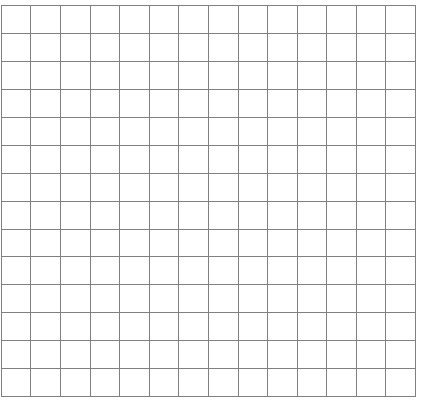 Conclusion- In your notebook, write a discussion of the experiment in complete sentences.  Be sure to include the answers to the following questions. Did the results turn out the way you would have expected given what you know about muscle fatigue?How does the data and graph show the difference between aerobic and anaerobic respiration?What have you learned from this activity?Trial# of Squeezes12345